成交供应商报价一览表及报价文件（一）河北乾城房地产开发有限公司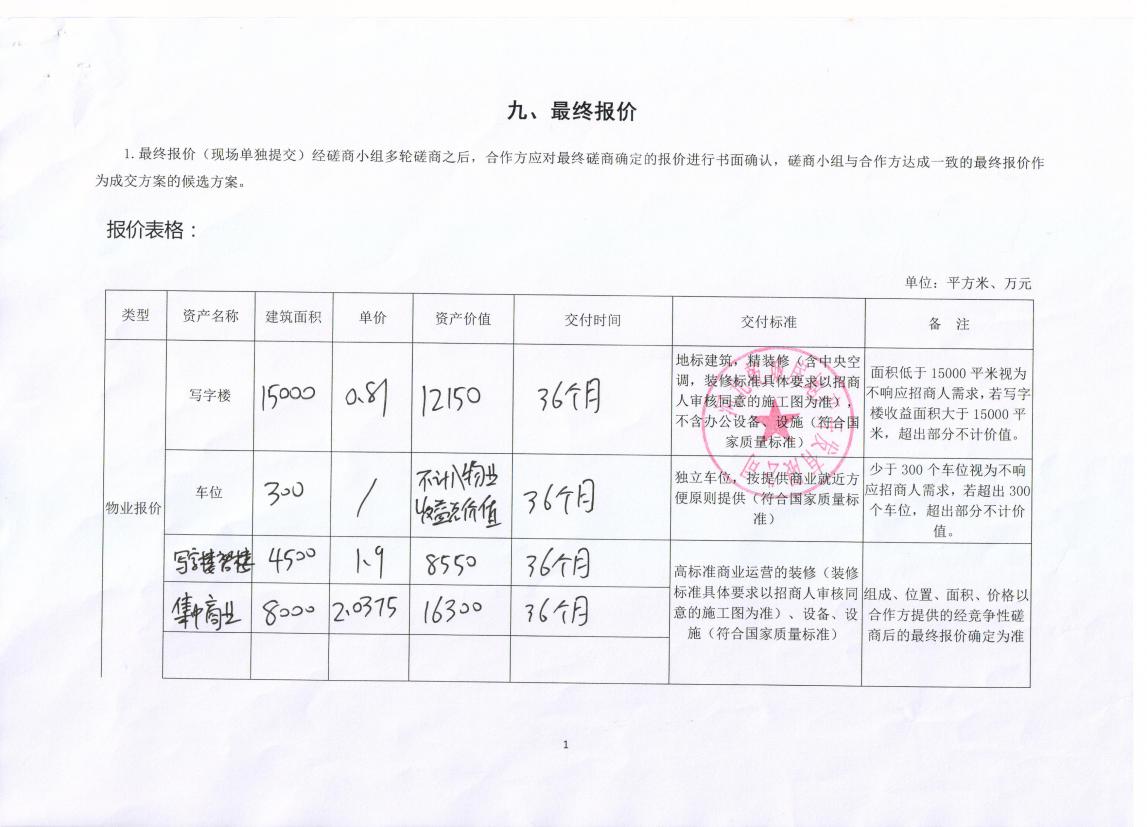 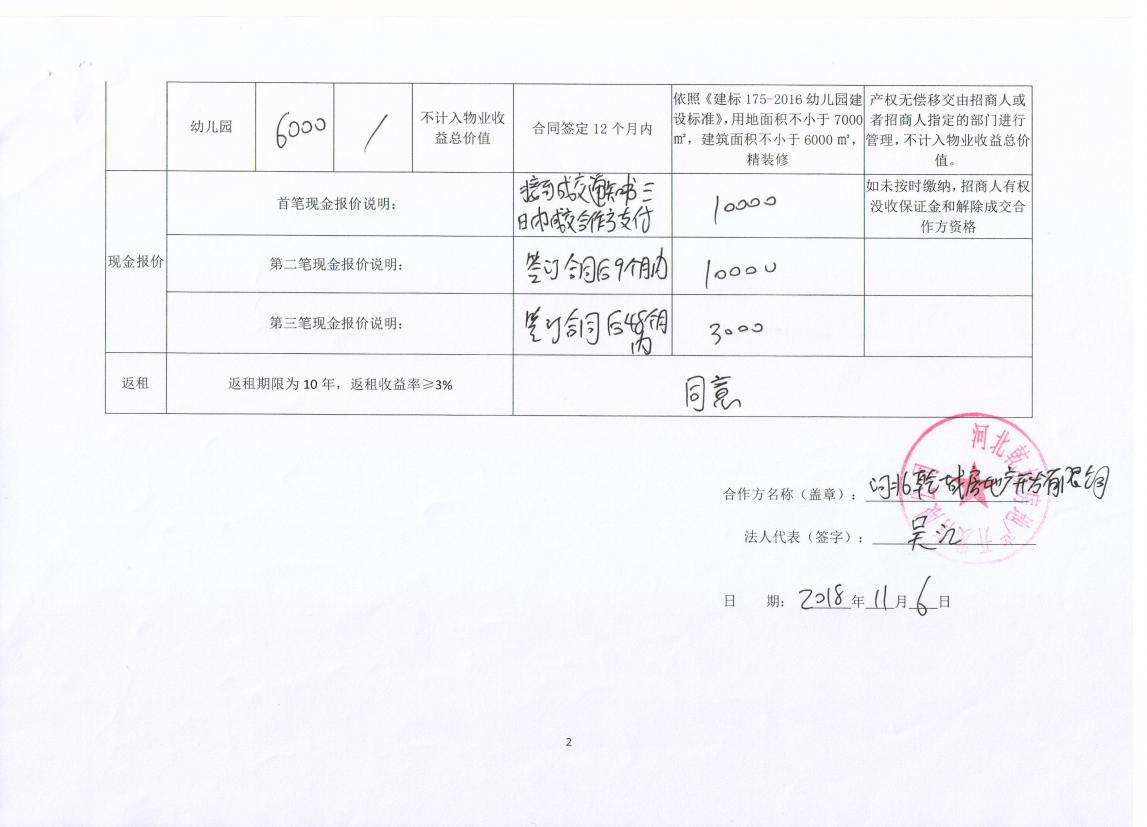 湖南华诚置业开发有限公司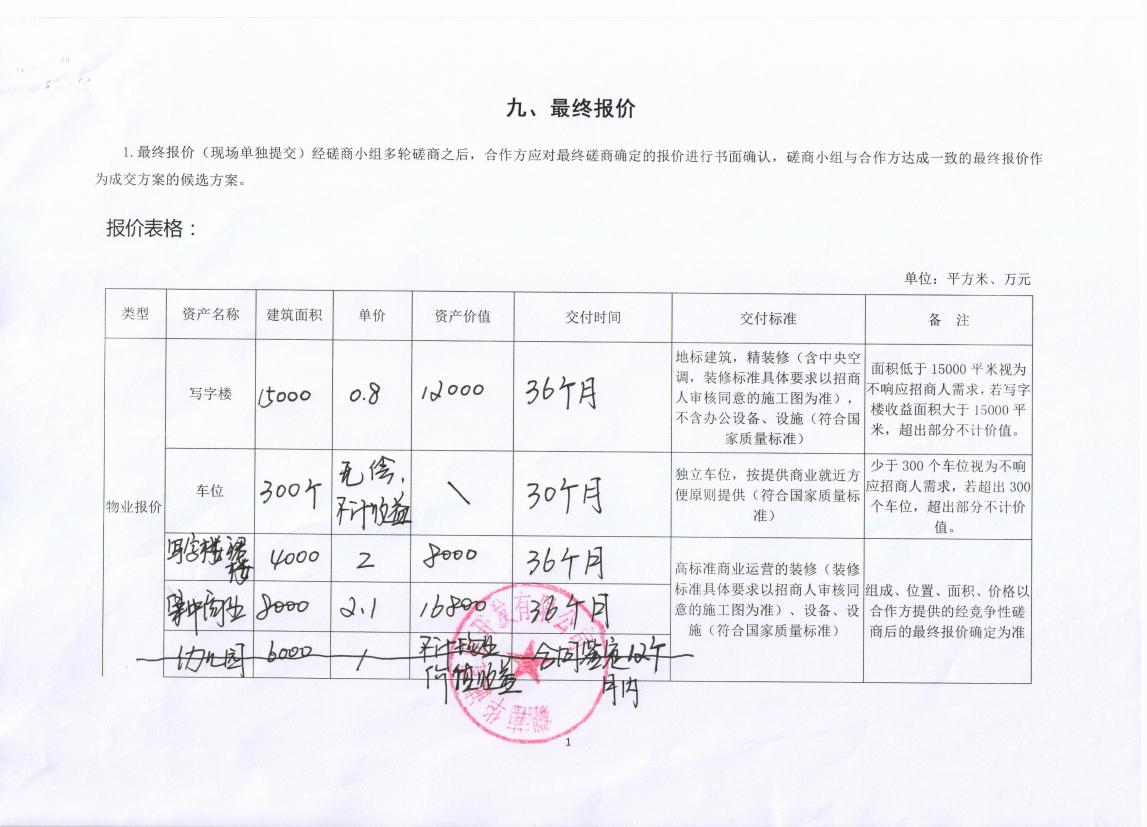 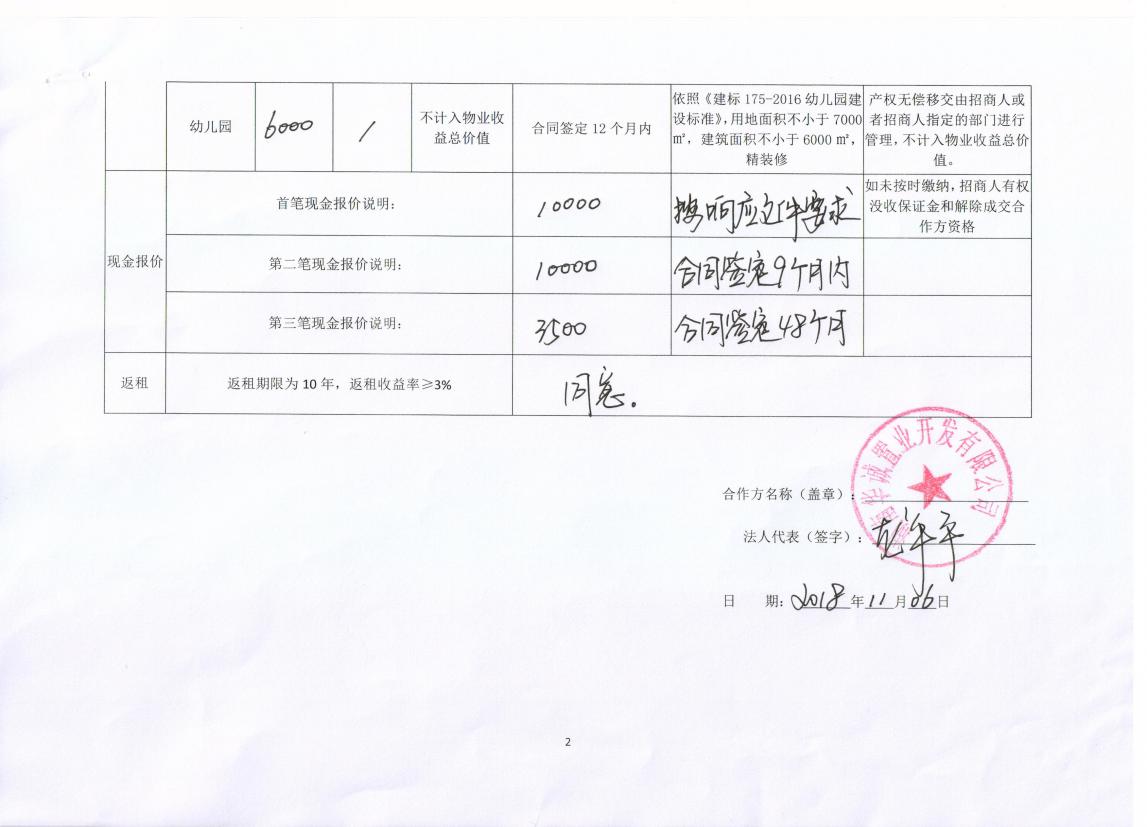 （三）宁远潇湘实业有限责任公司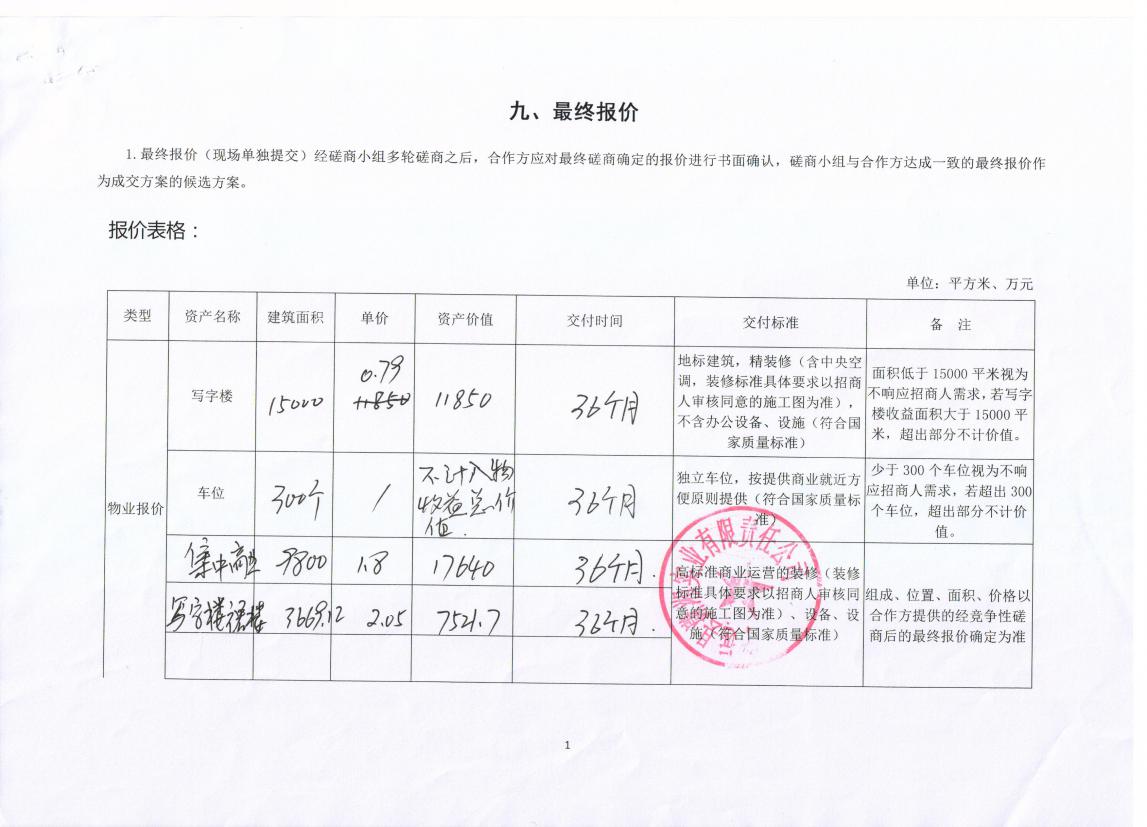 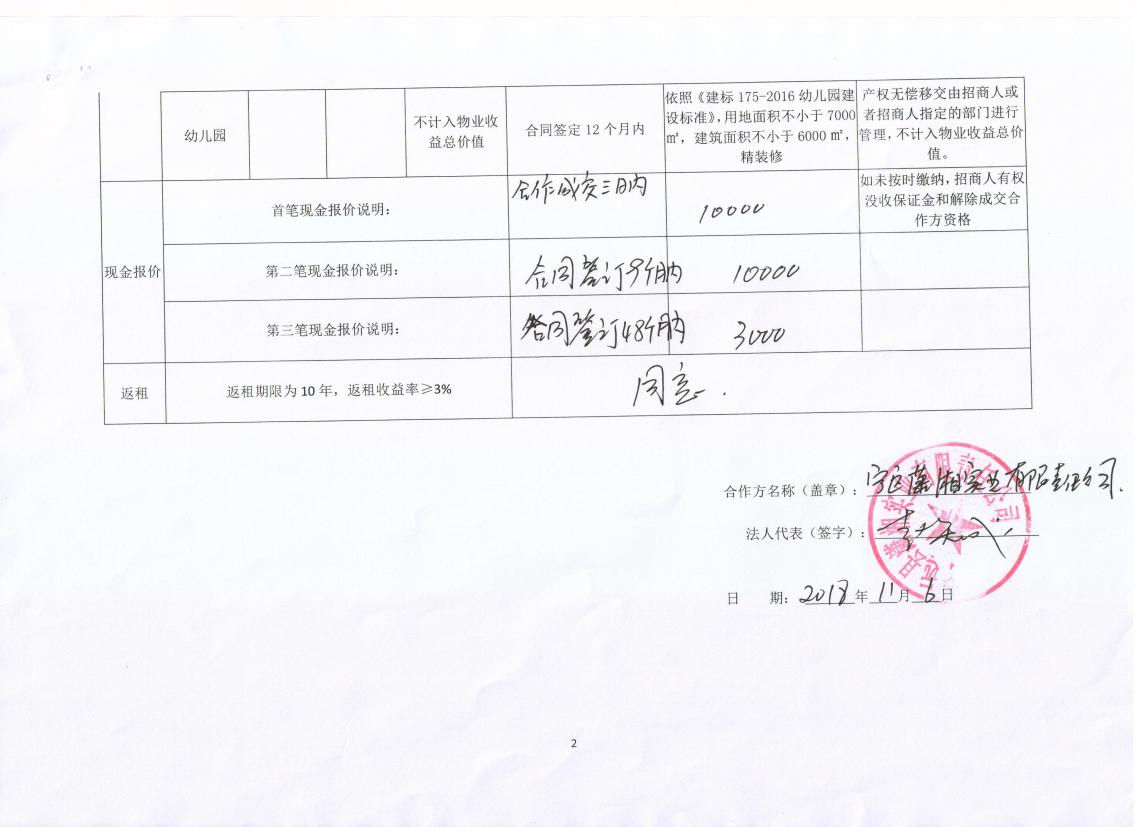 